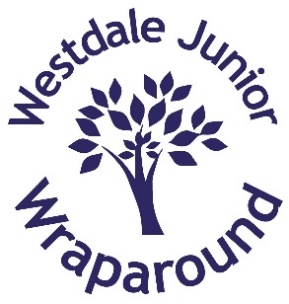 Booking Form – October 2020Child’s Name:____________________________________________________Class:_____________Booking InformationBookings can be made up to half a term in advance and will be invoiced on a monthly basis.  We kindly request that payment is made via iPayImpact upon receipt of your invoice, non-payment after 7 days may result in the school refusing further bookings. We regret that refunds for cancellations of our wraparound care cannot be made unless you have given us 7 days’ notice.   If your child is absent from school due to illness, a credit against a future session will be offered. Kindly note on the day ‘walk-ins’ are not accepted, however, please call the school office in exceptional circumstances to see if we can accommodate your child.Times and PricingPlease indicate payment method preferred: □ Ipayimpact □ Childcare vouchers provided by: _______________________Book Your SessionsChild’s Name:____________________________________________________Class:_____________Please note that that our wraparound care is currently a term time only provision but we are working hard to put a holiday club in place, further details to follow.Breakfast Club7.30 am to start of the school day £5.00After School ClubAfter school until 5.30pm£9.00After School extended pickup5.30 - 6pm£2.50 in addition to After school club charge of £9Late collection charge Westdale Wraparound reserves the right to charge a late collection fee if your child is collected after 6pm.  This fee is £5.00 per 15 minutes.Week 1MonTuesWedsThursFriWeek 128.09.2029.09.2030.09.2001.10.2002.10.20Breakfast ClubPlease use September booking formPlease use September booking formPlease use September booking formAfter School ClubPlease use September booking formPlease use September booking formPlease use September booking formAfter School extended Please use September booking formPlease use September booking formPlease use September booking formWeek 2MonTuesWedsThursFriWeek 205.10.2006.10.2007.10.2008.10.2009.10.20Breakfast ClubAfter School ClubAfter School extended Week 3MonTuesWedsThursFriWeek 312.10.2013.10.2014.10.2015.10.2016.10.20Breakfast ClubAfter School ClubAfter School extended Week 4MonTuesWedsThursFriWeek 419.10.2020.10.2021.10.2022.10.2023.10.20Breakfast ClubHalf TermHalf TermHalf TermHalf TermHalf TermAfter School ClubHalf TermHalf TermHalf TermHalf TermHalf TermAfter School extended Half TermHalf TermHalf TermHalf TermHalf TermWeek 5MonTuesWedsThursFriWeek 526.09.2027.09.2028.09.2029.10.2030.10.20Breakfast ClubHalf TermHalf TermHalf TermHalf TermHalf TermAfter School ClubHalf TermHalf TermHalf TermHalf TermHalf TermAfter School extended Half TermHalf TermHalf TermHalf TermHalf Term